 О порядке формирования, ведения, обязательного опубликования перечня имущества свободного от прав третьих лиц, (за исключением имущественных прав субъектов малого и среднего предпринимательства) используемого в целях предоставления его во владение и (или) в пользование на долгосрочной основе субъектам малого и среднего предпринимательства и организациям, образующим  инфраструктуру поддержки субъектов малого и среднего предпринимательства.                     В соответствии с  Федеральным  законом  от 24 июля 2007 года № 209-ФЗ « О развитии малого и среднего предпринимательства в Российской Федерации», Федерального закона от 26.07. . № 135-ФЗ «О защите конкуренции»,руководствуясь Уставом муниципального образования Старомукменевский сельсовет, постановляет:                                        1.Утвердить Порядок формирования, ведения, обязательного опубликования перечня  имущества Старомукменевского сельсовета свободного от прав третьих лиц,(за исключением имущественных прав субъектов малого и среднего предпринимательства) используемого в целях предоставления его во владение и (или) в пользование на долгосрочной основе субъектам малого и среднего предпринимательства и организациям, образующим инфраструктуру поддержки субъектов малого и среднего предпринимательства.                   2.Контроль за выполнением данного постановления оставляю за собой.                  3.Постановление вступает в силу  после официального обнародования и подлежит размещению на официальном сайте администрации Старомукменевский сельсовет.                       Глава сельсовета:                                    Н.Ш.Аглиуллина                                                                                                                Приложение к                                                                              постановлению администрации Старомукменевского сельсовета                                                                                                        Асекеевского района                                                                                                                               Оренбургской области                                                                                                        от  20.11. . №33-п    Порядок формирования, ведения, обязательного опубликования перечня имущества  Старомукменевского сельсовета свободного от прав третьих лиц (за исключением имущественных прав субъектов малого и среднего предпринимательства) используемого в целях предоставления его во владение и (или) в пользование на долгосрочной основе субъектам малого и среднего предпринимательства и организациям, образующим инфраструктуру поддержки субъектов малого и среднего предпринимательства.1.Общие положения.1. Настоящий Порядок разработан в соответствии с Федеральным законом от 24 июля 2007 года №209-ФЗ « О развитии малого и среднего предпринимательства  в Российской Федерации»,Уставом ведения , обязательного опубликования перечня имущества прав субъектов малого и среднего предпринимательства), предназначенного для предоставления его во владение и (или) в пользование на долгосрочной основе субъектам малого и среднего предпринимательства и организациям,образующим инфраструктуру поддержки субъектов малого и среднего предпринимательства (далее-Перечень).2. Перечень ведется в целях обеспечения имущественной поддержки субъектов малого и среднего предпринимательства и организаций, образующих инфраструктуру поддержки субъектов малого и среднего предпринимательства (далее-субъекты), на территории Старомукменевского сельсовета3.В перечень подлежит включение имущества Старомукменевского сельсовета (далее – муниципальное имущество), свободное   от прав третьих лиц (за исключением имущественных прав субъектов малого и среднего предпринимательства) , в том числе земельные участки, здания, строения, сооружения, нежилые помещения, оборудование, машины, механизмы, установки, транспортные средства.4. Муниципальное имущество, включённое в перечень, не подлежит отчуждению в частную собственность субъектов, арендующих это имущество.5. Не подлежит включению в Перечень муниципальное имущество: - включенное в акты о планировании приватизации муниципального имущества: - обремененное правами третьих лиц, за исключением имущественных прав субъектов малого и среднего предпринимательства.                                            2. Порядок формирования и ведения Перечня 6. Деятельность по формированию и ведению Перечня осуществляет администрация Старомукменевского сельсовета (далее – уполномоченный орган ).7. Перечень формируется на основе реестра муниципальной	 собственности Старомукменевского сельсовета.8. В Перечень должны быть включены следующие сведения об объекте имущества:- порядковый номер;- наименование;- адрес( в отношении недвижимого имущества)- площадь ( в отношении недвижимого имущества)- целевое назначение;- инвентарный номер ( в отношении движимого имущества) ;9. Перечень формируется Администрацией Старомукменевского сельсовета по согласованию с Советом по развитию малого и среднего предпринимательства муниципального образования Старомукменевский сельсовет, который рассматривает его в 10 дневный срок.10. Администрация Старомукменевского сельсовета в течение двадцати рабочих дней рассматривает указанные в пункте 10 предложения и формирует проект Перечня.11. Проект Перечня утверждается Главой поселения.12. В Перечень могут вноситься изменения, втом числе в части включения объектов муниципального имущества в Перечень и исключения их из Перечня.13. Внесение изменений в Перечень осуществляется в порядке, установленном для его формирования.14. Муниципальное имущество подлежит исключению из Перечня в следующих случаях:   - изменение количественных, качественных и иных физических характеристик муниципального имущества, в результате которого оно становится непригодным для использования по своему целевому назначению.15.Муниципальное имущество может быть исключено из Перечня в случае необходимости его дальнейшего использования для:   - решение вопросов местного значения ;- осуществления отдельных государственных полномочий, переданных органам местного самоуправления, в случаях, установленных федеральными законами и законами Оренбургской области;- осуществления  отдельных полномочий органов местного самоуправления, переданных им в порядке, предусмотренном частью 4 статьи 15 Федерального закона от 06 октября 2003 года № 131- ФЗ «Об общих принципах организации местного самоуправления в Российской Федерации»;- обеспечение деятельности органов местного самоуправления и должностных лиц местного самоуправления, муниципальных служащих, работников муниципальных предприятий и учреждений в соответствии с нормативными правовыми актами органов местного самоуправления Старомукменевского сельсовета;- решение вопросов, право решения которых предоставлено органам местного самоуправления Федеральными законами и которые не отнесены к вопросам местного значения.                            3. Порядок официального опубликования Перечня.,16. Перечень, а также все изменения в него подлежат обязательному опубликованию в районной газете «Родные просторы» и размещению на официальном сайте администрации Старомукменевского сельсовета в сети Интернет.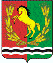 ГЛАВА  МУНИЦИПАЛЬНОГО ОБРАЗОВАНИЯ СТАРОМУКМЕНЕВСКИЙ СЕЛЬСОВЕТАСЕКЕЕВСКОГО РАЙОНА  ОРЕНБУРГСКОЙ ОБЛАСТИП О С Т А Н О В Л Е Н И Е20.11.2017                            с.Старомукменево                             № 33-п